Tkach. S.E.Experience:Position applied for: Ref. EngineerDate of birth: 20.07.1958 (age: 59)Citizenship: UkraineResidence permit in Ukraine: NoCountry of residence: UkraineCity of residence: MariupolPermanent address: Stroitelej avn.,163,app.83Contact Tel. No: +38 (050) 155-42-61 / +38 (062) 952-54-51E-Mail: rona@mariupol.netU.S. visa: NoE.U. visa: NoUkrainian biometric international passport: Not specifiedDate available from: 11.12.2010English knowledge: GoodMinimum salary: 3700 $ per month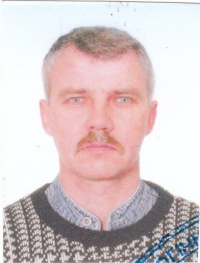 PositionFrom / ToVessel nameVessel typeDWTMEBHPFlagShipownerCrewing18.11.2009-21.05.2010Ice RangerRefrigerator15000B&W9600Cayman  IslandsMSMSpectrum11.03.2009-06.08.2009Ice RiverRefrigerator15000B&W9600Cayman  IslandsMSMSpectrum05.08.2008-29.12.2008Ice RangerRefrigerator15000B&W9600Cayman  IslandsMSMSpectrum22.04.2008-12.06.2008Ice FlakeRefrigerator5978MAN-B&W8042Cayman  IslandsMSMSpectrum29.10.2007-10.03.2008Ice RangerRefrigerator15000B&W9600Cayman  IslandsMaestro Ship Management(MSM)Spectrum17.01.2007-11.08.2007Sun UnityRefrigerator10325MAN13655St.VincentNorbulk Sh.SPM18.09.2006-15.12.2006Green GuatemalaRefrigerator7743MAN-B&W11010AntigyaGreen Shipping Co.Marlow21.01.2006-31.05.2006Ice BellRefrigerator11093B&W17350St.VincentOWHAfalina21.06.2005-21.09.2005Royal ReeferRefrigerator9125Pielstick18000St.VincentRosswell Nav.MMS16.02.2005-16.06.2005Yasaka BayRefrigerator10647B&W12300PanamaRosswell Nav.MMS